                                      ПРЕСС-РЕЛИЗ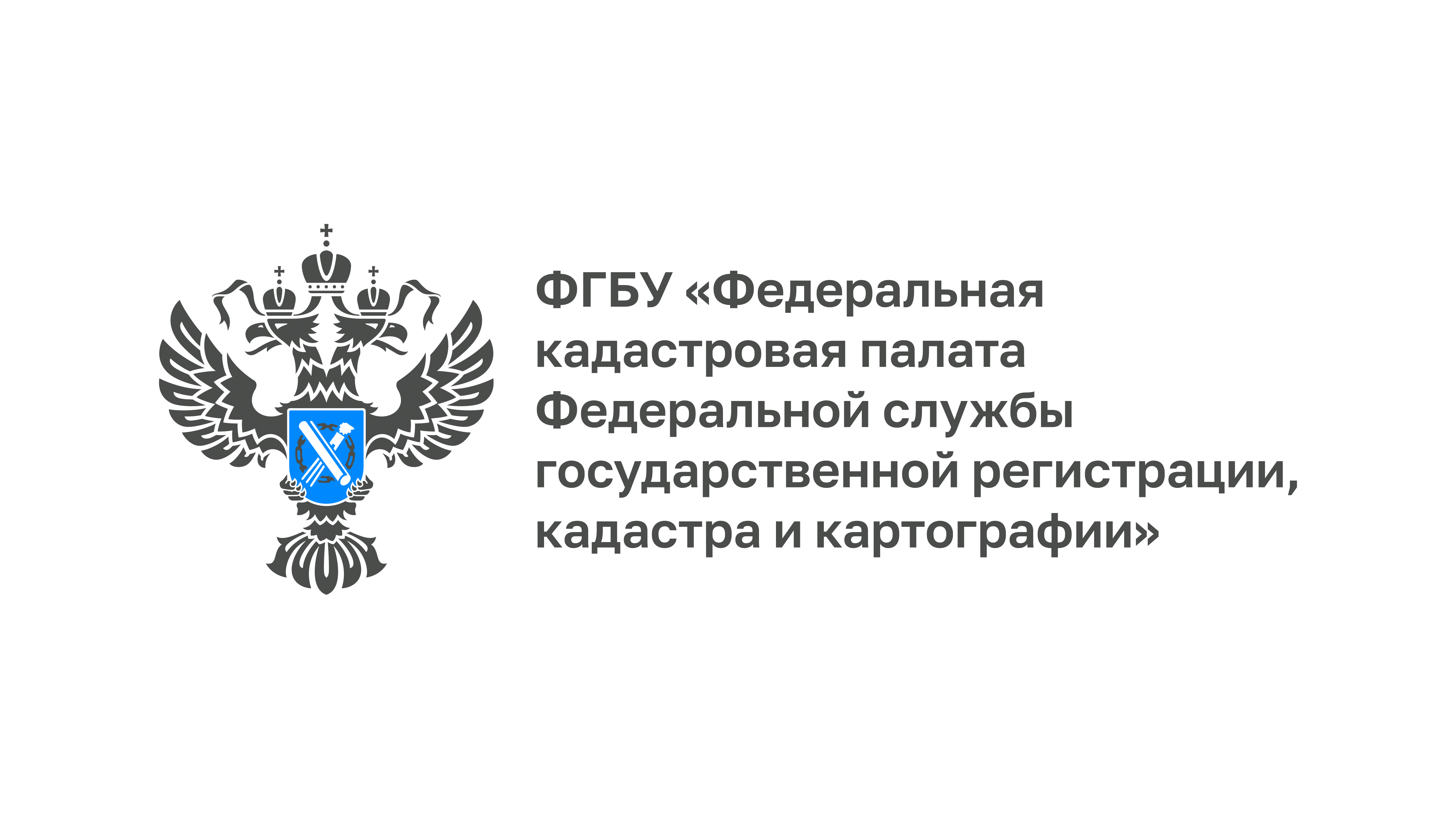 КАДАСТРОВАЯ ПАЛАТА ПО МУРМАНСКОЙ ОБЛАСТИ ИНФОРМИРУЕТ__________________________________________________________________Эксперты Кадастровой палаты разъяснили порядок предоставления сведений о зарегистрированных правахВ Кадастровую палату по Мурманской области поступают вопросы граждан о том, как получить полные данные о правообладателе, за которым зарегистрировано право на объект недвижимости. Эксперты учреждения разъясняют порядок предоставления сведений о зарегистрированных правах.Документом, подтверждающим право собственности на тот или иной объект недвижимости (квартира, дом, гараж, земельный участок и т.д.), является выписка из Единого государственного реестра недвижимости об основных характеристиках и зарегистрированных правах на объект недвижимости (выписка из ЕГРН). Данный вид выписки относится к общедоступным и предоставляется по запросу любого заинтересованного лица. Однако полные данные о правообладателе объекта недвижимости будут включены в выписку из ЕГРН по запросу правообладателя.«Для получения выписки из ЕГРН с полными данными собственнику необходимо указывать в запросе сведения о своем страховом номере индивидуального лицевого счета (СНИЛС)», – отметила начальник отдела подготовки сведений Татьяна Лазарева.Если сведения запрашивает иное лицо (не правообладатель), полученная выписка не будет содержать полных данных о правообладателе.СНИЛС является уникальным номером, используемым для идентификации сведений о физическом лице при предоставлении государственной услуги. Также при наличии в запросе сведений о СНИЛС и идентификации правообладателя в выписку будет включен реквизит «Документы-основания», который содержит сведения о документах, на основании которых зарегистрировано право собственности в ЕГРН.Напомним, что в выписке об основных характеристиках и зарегистрированных правах на объект недвижимости содержится информация о характеристиках объекта недвижимости, правообладателе, наличии (отсутствии) ограничений прав, обременений объекта, а также иные сведения.#ВыпискаИзЕГРН #СведенияОправах #СНИЛС #КадастроваяПалатаМурманск #Кадастр51 #РоскадастрКадастровая палата по Мурманской области приглашает граждан, кадастровых инженеров и представителей бизнес-сообществ в официальные группы в социальных сетях.Присоединяйтесь и будьте всегда в курсе событий!vk/fkpmurmansk          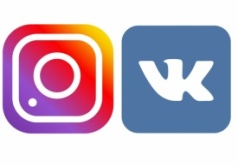 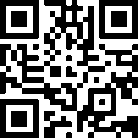 t.me/fkpmurmansk      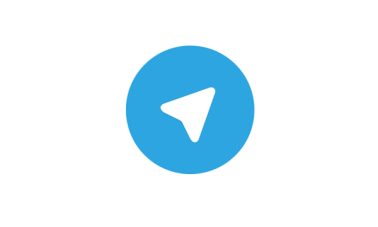 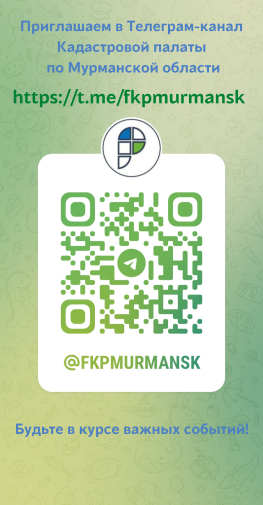 __________________________________________________________________Кадастровая палата по Мурманской области:Адрес: 183025, г. Мурманск, ул. Полярные Зори, д. 44Приемная: 8(8152) 40-30-00Официальный сайт: https://kadastr.ruВконтакте: https://vk.com/fkpmurmanskТелеграм: http:/t.me/fkpmurmansk